PRIHLÁŠKA NA NADSTAVBOVÉ ŠTÚDIUM(pre absolventov učebného odboru)pre školský rok: ...............................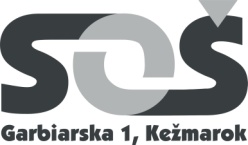                                STREDNÁ ODBORNÁ ŠKOLA                                             GARBIARSKA 1, 060 01 KEŽMAROK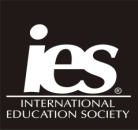 vyplní uchádzač o štúdiumvyplní uchádzač o štúdiumvyplní uchádzač o štúdiumvyplní uchádzač o štúdiumvyplní uchádzač o štúdiumvyplní uchádzač o štúdiumvyplní uchádzač o štúdiumvyplní uchádzač o štúdiumvyplní uchádzač o štúdiumvyplní uchádzač o štúdiumvyplní uchádzač o štúdiumvyplní uchádzač o štúdiumvyplní uchádzač o štúdiumvyplní uchádzač o štúdiumvyplní uchádzač o štúdiumvyplní uchádzač o štúdiumvyplní uchádzač o štúdiumvyplní uchádzač o štúdiumvyplní uchádzač o štúdiumvyplní uchádzač o štúdiumvyplní uchádzač o štúdiumvyplní uchádzač o štúdiummenomenopriezviskopriezviskopriezviskodátum narodeniadátum narodeniamiesto narodeniamiesto narodeniamiesto narodeniarodné číslorodné číslonárodnosťnárodnosťnárodnosťštátne občianstvoštátne občianstvoadresatelefón@odbor  na ktorý sa hlásiteodbor  na ktorý sa hlásiteodbor  na ktorý sa hlásiteodbor  na ktorý sa hlásiteodbor  na ktorý sa hlásiteforma štúdiu forma štúdiu forma štúdiu forma štúdiu forma štúdiu denná     –      externá   (zvolenú formu zakrúžkujte)denná     –      externá   (zvolenú formu zakrúžkujte)denná     –      externá   (zvolenú formu zakrúžkujte)denná     –      externá   (zvolenú formu zakrúžkujte)denná     –      externá   (zvolenú formu zakrúžkujte)denná     –      externá   (zvolenú formu zakrúžkujte)denná     –      externá   (zvolenú formu zakrúžkujte)denná     –      externá   (zvolenú formu zakrúžkujte)denná     –      externá   (zvolenú formu zakrúžkujte)denná     –      externá   (zvolenú formu zakrúžkujte)denná     –      externá   (zvolenú formu zakrúžkujte)denná     –      externá   (zvolenú formu zakrúžkujte)denná     –      externá   (zvolenú formu zakrúžkujte)denná     –      externá   (zvolenú formu zakrúžkujte)denná     –      externá   (zvolenú formu zakrúžkujte)denná     –      externá   (zvolenú formu zakrúžkujte)denná     –      externá   (zvolenú formu zakrúžkujte) zvoľte si 1 cudzí jazyk  zvoľte si 1 cudzí jazyk  zvoľte si 1 cudzí jazyk  zvoľte si 1 cudzí jazyk  zvoľte si 1 cudzí jazyk (zakrúžkujte) ANJ,  NEJ,     (povinne budete študovať 1 cudzí jazyk, z ktorého  budete maturovať)(zakrúžkujte) ANJ,  NEJ,     (povinne budete študovať 1 cudzí jazyk, z ktorého  budete maturovať)(zakrúžkujte) ANJ,  NEJ,     (povinne budete študovať 1 cudzí jazyk, z ktorého  budete maturovať)(zakrúžkujte) ANJ,  NEJ,     (povinne budete študovať 1 cudzí jazyk, z ktorého  budete maturovať)(zakrúžkujte) ANJ,  NEJ,     (povinne budete študovať 1 cudzí jazyk, z ktorého  budete maturovať)(zakrúžkujte) ANJ,  NEJ,     (povinne budete študovať 1 cudzí jazyk, z ktorého  budete maturovať)(zakrúžkujte) ANJ,  NEJ,     (povinne budete študovať 1 cudzí jazyk, z ktorého  budete maturovať)(zakrúžkujte) ANJ,  NEJ,     (povinne budete študovať 1 cudzí jazyk, z ktorého  budete maturovať)(zakrúžkujte) ANJ,  NEJ,     (povinne budete študovať 1 cudzí jazyk, z ktorého  budete maturovať)(zakrúžkujte) ANJ,  NEJ,     (povinne budete študovať 1 cudzí jazyk, z ktorého  budete maturovať)(zakrúžkujte) ANJ,  NEJ,     (povinne budete študovať 1 cudzí jazyk, z ktorého  budete maturovať)(zakrúžkujte) ANJ,  NEJ,     (povinne budete študovať 1 cudzí jazyk, z ktorého  budete maturovať)(zakrúžkujte) ANJ,  NEJ,     (povinne budete študovať 1 cudzí jazyk, z ktorého  budete maturovať)(zakrúžkujte) ANJ,  NEJ,     (povinne budete študovať 1 cudzí jazyk, z ktorého  budete maturovať)(zakrúžkujte) ANJ,  NEJ,     (povinne budete študovať 1 cudzí jazyk, z ktorého  budete maturovať)(zakrúžkujte) ANJ,  NEJ,     (povinne budete študovať 1 cudzí jazyk, z ktorého  budete maturovať)(zakrúžkujte) ANJ,  NEJ,     (povinne budete študovať 1 cudzí jazyk, z ktorého  budete maturovať)vyštudovaný odbor vyštudovaný odbor vyštudovaný odbor vyštudovaný odbor vyštudovaný odbor číslo odboručíslo odboruvýsledky záverečnej skúšky výsledky záverečnej skúšky výsledky záverečnej skúšky výsledky záverečnej skúšky výsledky záverečnej skúšky písomná časťpísomná časťpísomná časťpísomná časťpísomná časťpísomná časťpísomná časťcelkové hodnoteniecelkové hodnotenievýsledky záverečnej skúšky výsledky záverečnej skúšky výsledky záverečnej skúšky výsledky záverečnej skúšky výsledky záverečnej skúšky ústna časťústna časťústna časťústna časťústna časťústna časťústna časťcelkové hodnoteniecelkové hodnotenievýsledky záverečnej skúšky výsledky záverečnej skúšky výsledky záverečnej skúšky výsledky záverečnej skúšky výsledky záverečnej skúšky praktická časťpraktická časťpraktická časťpraktická časťpraktická časťpraktická časťpraktická časťcelkové hodnoteniecelkové hodnotenieSpolu s prihláškou je potrebné poslať: overenú kópiu vysvedčenia o záverečnej skúške (komu bol vydaný len výučný list, tak jeho overenú kópiu)kópiu vysvedčenia z 1. -  3. ročníka strednej školy ( 3 ročník ak je ešte študentom tak polročné vysvedčenie )Spolu s prihláškou je potrebné poslať: overenú kópiu vysvedčenia o záverečnej skúške (komu bol vydaný len výučný list, tak jeho overenú kópiu)kópiu vysvedčenia z 1. -  3. ročníka strednej školy ( 3 ročník ak je ešte študentom tak polročné vysvedčenie )Spolu s prihláškou je potrebné poslať: overenú kópiu vysvedčenia o záverečnej skúške (komu bol vydaný len výučný list, tak jeho overenú kópiu)kópiu vysvedčenia z 1. -  3. ročníka strednej školy ( 3 ročník ak je ešte študentom tak polročné vysvedčenie )Spolu s prihláškou je potrebné poslať: overenú kópiu vysvedčenia o záverečnej skúške (komu bol vydaný len výučný list, tak jeho overenú kópiu)kópiu vysvedčenia z 1. -  3. ročníka strednej školy ( 3 ročník ak je ešte študentom tak polročné vysvedčenie )Spolu s prihláškou je potrebné poslať: overenú kópiu vysvedčenia o záverečnej skúške (komu bol vydaný len výučný list, tak jeho overenú kópiu)kópiu vysvedčenia z 1. -  3. ročníka strednej školy ( 3 ročník ak je ešte študentom tak polročné vysvedčenie )Spolu s prihláškou je potrebné poslať: overenú kópiu vysvedčenia o záverečnej skúške (komu bol vydaný len výučný list, tak jeho overenú kópiu)kópiu vysvedčenia z 1. -  3. ročníka strednej školy ( 3 ročník ak je ešte študentom tak polročné vysvedčenie )Spolu s prihláškou je potrebné poslať: overenú kópiu vysvedčenia o záverečnej skúške (komu bol vydaný len výučný list, tak jeho overenú kópiu)kópiu vysvedčenia z 1. -  3. ročníka strednej školy ( 3 ročník ak je ešte študentom tak polročné vysvedčenie )Spolu s prihláškou je potrebné poslať: overenú kópiu vysvedčenia o záverečnej skúške (komu bol vydaný len výučný list, tak jeho overenú kópiu)kópiu vysvedčenia z 1. -  3. ročníka strednej školy ( 3 ročník ak je ešte študentom tak polročné vysvedčenie )Spolu s prihláškou je potrebné poslať: overenú kópiu vysvedčenia o záverečnej skúške (komu bol vydaný len výučný list, tak jeho overenú kópiu)kópiu vysvedčenia z 1. -  3. ročníka strednej školy ( 3 ročník ak je ešte študentom tak polročné vysvedčenie )Spolu s prihláškou je potrebné poslať: overenú kópiu vysvedčenia o záverečnej skúške (komu bol vydaný len výučný list, tak jeho overenú kópiu)kópiu vysvedčenia z 1. -  3. ročníka strednej školy ( 3 ročník ak je ešte študentom tak polročné vysvedčenie )Spolu s prihláškou je potrebné poslať: overenú kópiu vysvedčenia o záverečnej skúške (komu bol vydaný len výučný list, tak jeho overenú kópiu)kópiu vysvedčenia z 1. -  3. ročníka strednej školy ( 3 ročník ak je ešte študentom tak polročné vysvedčenie )Spolu s prihláškou je potrebné poslať: overenú kópiu vysvedčenia o záverečnej skúške (komu bol vydaný len výučný list, tak jeho overenú kópiu)kópiu vysvedčenia z 1. -  3. ročníka strednej školy ( 3 ročník ak je ešte študentom tak polročné vysvedčenie )Spolu s prihláškou je potrebné poslať: overenú kópiu vysvedčenia o záverečnej skúške (komu bol vydaný len výučný list, tak jeho overenú kópiu)kópiu vysvedčenia z 1. -  3. ročníka strednej školy ( 3 ročník ak je ešte študentom tak polročné vysvedčenie )Spolu s prihláškou je potrebné poslať: overenú kópiu vysvedčenia o záverečnej skúške (komu bol vydaný len výučný list, tak jeho overenú kópiu)kópiu vysvedčenia z 1. -  3. ročníka strednej školy ( 3 ročník ak je ešte študentom tak polročné vysvedčenie )Spolu s prihláškou je potrebné poslať: overenú kópiu vysvedčenia o záverečnej skúške (komu bol vydaný len výučný list, tak jeho overenú kópiu)kópiu vysvedčenia z 1. -  3. ročníka strednej školy ( 3 ročník ak je ešte študentom tak polročné vysvedčenie )Spolu s prihláškou je potrebné poslať: overenú kópiu vysvedčenia o záverečnej skúške (komu bol vydaný len výučný list, tak jeho overenú kópiu)kópiu vysvedčenia z 1. -  3. ročníka strednej školy ( 3 ročník ak je ešte študentom tak polročné vysvedčenie )Spolu s prihláškou je potrebné poslať: overenú kópiu vysvedčenia o záverečnej skúške (komu bol vydaný len výučný list, tak jeho overenú kópiu)kópiu vysvedčenia z 1. -  3. ročníka strednej školy ( 3 ročník ak je ešte študentom tak polročné vysvedčenie )Spolu s prihláškou je potrebné poslať: overenú kópiu vysvedčenia o záverečnej skúške (komu bol vydaný len výučný list, tak jeho overenú kópiu)kópiu vysvedčenia z 1. -  3. ročníka strednej školy ( 3 ročník ak je ešte študentom tak polročné vysvedčenie )Spolu s prihláškou je potrebné poslať: overenú kópiu vysvedčenia o záverečnej skúške (komu bol vydaný len výučný list, tak jeho overenú kópiu)kópiu vysvedčenia z 1. -  3. ročníka strednej školy ( 3 ročník ak je ešte študentom tak polročné vysvedčenie )Spolu s prihláškou je potrebné poslať: overenú kópiu vysvedčenia o záverečnej skúške (komu bol vydaný len výučný list, tak jeho overenú kópiu)kópiu vysvedčenia z 1. -  3. ročníka strednej školy ( 3 ročník ak je ešte študentom tak polročné vysvedčenie )Spolu s prihláškou je potrebné poslať: overenú kópiu vysvedčenia o záverečnej skúške (komu bol vydaný len výučný list, tak jeho overenú kópiu)kópiu vysvedčenia z 1. -  3. ročníka strednej školy ( 3 ročník ak je ešte študentom tak polročné vysvedčenie )Spolu s prihláškou je potrebné poslať: overenú kópiu vysvedčenia o záverečnej skúške (komu bol vydaný len výučný list, tak jeho overenú kópiu)kópiu vysvedčenia z 1. -  3. ročníka strednej školy ( 3 ročník ak je ešte študentom tak polročné vysvedčenie )V ..................................................  dňa ................................     podpis uchádzača ................................................V ..................................................  dňa ................................     podpis uchádzača ................................................V ..................................................  dňa ................................     podpis uchádzača ................................................V ..................................................  dňa ................................     podpis uchádzača ................................................V ..................................................  dňa ................................     podpis uchádzača ................................................V ..................................................  dňa ................................     podpis uchádzača ................................................V ..................................................  dňa ................................     podpis uchádzača ................................................V ..................................................  dňa ................................     podpis uchádzača ................................................V ..................................................  dňa ................................     podpis uchádzača ................................................V ..................................................  dňa ................................     podpis uchádzača ................................................V ..................................................  dňa ................................     podpis uchádzača ................................................V ..................................................  dňa ................................     podpis uchádzača ................................................V ..................................................  dňa ................................     podpis uchádzača ................................................V ..................................................  dňa ................................     podpis uchádzača ................................................V ..................................................  dňa ................................     podpis uchádzača ................................................V ..................................................  dňa ................................     podpis uchádzača ................................................V ..................................................  dňa ................................     podpis uchádzača ................................................V ..................................................  dňa ................................     podpis uchádzača ................................................V ..................................................  dňa ................................     podpis uchádzača ................................................V ..................................................  dňa ................................     podpis uchádzača ................................................V ..................................................  dňa ................................     podpis uchádzača ................................................V ..................................................  dňa ................................     podpis uchádzača ................................................Vyjadrenie lekáraVyjadrenie lekáraVyjadrenie lekáraVyjadrenie lekáraVyjadrenie lekáraVyjadrenie lekáraVyjadrenie lekáraVyjadrenie lekáraVyjadrenie lekáraVyjadrenie lekáraVyjadrenie lekáraVyjadrenie lekáraVyjadrenie lekáraVyjadrenie lekáraVyjadrenie lekáraVyjadrenie lekáraVyjadrenie lekáraVyjadrenie lekáraVyjadrenie lekáraVyjadrenie lekáraVyjadrenie lekáraVyjadrenie lekárauchádzač o nadstavbové štúdium je zdravotne (uviesť:     schopný – neschopný – s týmito obmedzeniami) uvedený odbor študovaťV ..................................................  dňa ................................                pečiatka, podpis ......................................uchádzač o nadstavbové štúdium je zdravotne (uviesť:     schopný – neschopný – s týmito obmedzeniami) uvedený odbor študovaťV ..................................................  dňa ................................                pečiatka, podpis ......................................uchádzač o nadstavbové štúdium je zdravotne (uviesť:     schopný – neschopný – s týmito obmedzeniami) uvedený odbor študovaťV ..................................................  dňa ................................                pečiatka, podpis ......................................uchádzač o nadstavbové štúdium je zdravotne (uviesť:     schopný – neschopný – s týmito obmedzeniami) uvedený odbor študovaťV ..................................................  dňa ................................                pečiatka, podpis ......................................uchádzač o nadstavbové štúdium je zdravotne (uviesť:     schopný – neschopný – s týmito obmedzeniami) uvedený odbor študovaťV ..................................................  dňa ................................                pečiatka, podpis ......................................uchádzač o nadstavbové štúdium je zdravotne (uviesť:     schopný – neschopný – s týmito obmedzeniami) uvedený odbor študovaťV ..................................................  dňa ................................                pečiatka, podpis ......................................uchádzač o nadstavbové štúdium je zdravotne (uviesť:     schopný – neschopný – s týmito obmedzeniami) uvedený odbor študovaťV ..................................................  dňa ................................                pečiatka, podpis ......................................uchádzač o nadstavbové štúdium je zdravotne (uviesť:     schopný – neschopný – s týmito obmedzeniami) uvedený odbor študovaťV ..................................................  dňa ................................                pečiatka, podpis ......................................uchádzač o nadstavbové štúdium je zdravotne (uviesť:     schopný – neschopný – s týmito obmedzeniami) uvedený odbor študovaťV ..................................................  dňa ................................                pečiatka, podpis ......................................uchádzač o nadstavbové štúdium je zdravotne (uviesť:     schopný – neschopný – s týmito obmedzeniami) uvedený odbor študovaťV ..................................................  dňa ................................                pečiatka, podpis ......................................uchádzač o nadstavbové štúdium je zdravotne (uviesť:     schopný – neschopný – s týmito obmedzeniami) uvedený odbor študovaťV ..................................................  dňa ................................                pečiatka, podpis ......................................uchádzač o nadstavbové štúdium je zdravotne (uviesť:     schopný – neschopný – s týmito obmedzeniami) uvedený odbor študovaťV ..................................................  dňa ................................                pečiatka, podpis ......................................uchádzač o nadstavbové štúdium je zdravotne (uviesť:     schopný – neschopný – s týmito obmedzeniami) uvedený odbor študovaťV ..................................................  dňa ................................                pečiatka, podpis ......................................uchádzač o nadstavbové štúdium je zdravotne (uviesť:     schopný – neschopný – s týmito obmedzeniami) uvedený odbor študovaťV ..................................................  dňa ................................                pečiatka, podpis ......................................uchádzač o nadstavbové štúdium je zdravotne (uviesť:     schopný – neschopný – s týmito obmedzeniami) uvedený odbor študovaťV ..................................................  dňa ................................                pečiatka, podpis ......................................uchádzač o nadstavbové štúdium je zdravotne (uviesť:     schopný – neschopný – s týmito obmedzeniami) uvedený odbor študovaťV ..................................................  dňa ................................                pečiatka, podpis ......................................uchádzač o nadstavbové štúdium je zdravotne (uviesť:     schopný – neschopný – s týmito obmedzeniami) uvedený odbor študovaťV ..................................................  dňa ................................                pečiatka, podpis ......................................uchádzač o nadstavbové štúdium je zdravotne (uviesť:     schopný – neschopný – s týmito obmedzeniami) uvedený odbor študovaťV ..................................................  dňa ................................                pečiatka, podpis ......................................uchádzač o nadstavbové štúdium je zdravotne (uviesť:     schopný – neschopný – s týmito obmedzeniami) uvedený odbor študovaťV ..................................................  dňa ................................                pečiatka, podpis ......................................uchádzač o nadstavbové štúdium je zdravotne (uviesť:     schopný – neschopný – s týmito obmedzeniami) uvedený odbor študovaťV ..................................................  dňa ................................                pečiatka, podpis ......................................uchádzač o nadstavbové štúdium je zdravotne (uviesť:     schopný – neschopný – s týmito obmedzeniami) uvedený odbor študovaťV ..................................................  dňa ................................                pečiatka, podpis ......................................uchádzač o nadstavbové štúdium je zdravotne (uviesť:     schopný – neschopný – s týmito obmedzeniami) uvedený odbor študovaťV ..................................................  dňa ................................                pečiatka, podpis ......................................Zápisy školyZápisy školyZápisy školyZápisy školyZápisy školyZápisy školyZápisy školyZápisy školyZápisy školyZápisy školyZápisy školyZápisy školyZápisy školyZápisy školyZápisy školyZápisy školyZápisy školyZápisy školyZápisy školyZápisy školyZápisy školyZápisy školyRozhodnutie:Uchádzač  bol – nebol/ prijatý na štúdiumV Kežmarku dátum.......................................                                                              Riaditeľ školyRozhodnutie:Uchádzač  bol – nebol/ prijatý na štúdiumV Kežmarku dátum.......................................                                                              Riaditeľ školyRozhodnutie:Uchádzač  bol – nebol/ prijatý na štúdiumV Kežmarku dátum.......................................                                                              Riaditeľ školyRozhodnutie:Uchádzač  bol – nebol/ prijatý na štúdiumV Kežmarku dátum.......................................                                                              Riaditeľ školyRozhodnutie:Uchádzač  bol – nebol/ prijatý na štúdiumV Kežmarku dátum.......................................                                                              Riaditeľ školyRozhodnutie:Uchádzač  bol – nebol/ prijatý na štúdiumV Kežmarku dátum.......................................                                                              Riaditeľ školyRozhodnutie:Uchádzač  bol – nebol/ prijatý na štúdiumV Kežmarku dátum.......................................                                                              Riaditeľ školyRozhodnutie:Uchádzač  bol – nebol/ prijatý na štúdiumV Kežmarku dátum.......................................                                                              Riaditeľ školyRozhodnutie:Uchádzač  bol – nebol/ prijatý na štúdiumV Kežmarku dátum.......................................                                                              Riaditeľ školyRozhodnutie:Uchádzač  bol – nebol/ prijatý na štúdiumV Kežmarku dátum.......................................                                                              Riaditeľ školyRozhodnutie:Uchádzač  bol – nebol/ prijatý na štúdiumV Kežmarku dátum.......................................                                                              Riaditeľ školyRozhodnutie:Uchádzač  bol – nebol/ prijatý na štúdiumV Kežmarku dátum.......................................                                                              Riaditeľ školyRozhodnutie:Uchádzač  bol – nebol/ prijatý na štúdiumV Kežmarku dátum.......................................                                                              Riaditeľ školyRozhodnutie:Uchádzač  bol – nebol/ prijatý na štúdiumV Kežmarku dátum.......................................                                                              Riaditeľ školyRozhodnutie:Uchádzač  bol – nebol/ prijatý na štúdiumV Kežmarku dátum.......................................                                                              Riaditeľ školyRozhodnutie:Uchádzač  bol – nebol/ prijatý na štúdiumV Kežmarku dátum.......................................                                                              Riaditeľ školyRozhodnutie:Uchádzač  bol – nebol/ prijatý na štúdiumV Kežmarku dátum.......................................                                                              Riaditeľ školyRozhodnutie:Uchádzač  bol – nebol/ prijatý na štúdiumV Kežmarku dátum.......................................                                                              Riaditeľ školyRozhodnutie:Uchádzač  bol – nebol/ prijatý na štúdiumV Kežmarku dátum.......................................                                                              Riaditeľ školyRozhodnutie:Uchádzač  bol – nebol/ prijatý na štúdiumV Kežmarku dátum.......................................                                                              Riaditeľ školyRozhodnutie:Uchádzač  bol – nebol/ prijatý na štúdiumV Kežmarku dátum.......................................                                                              Riaditeľ školyRozhodnutie:Uchádzač  bol – nebol/ prijatý na štúdiumV Kežmarku dátum.......................................                                                              Riaditeľ školy